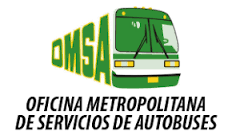 Calendario de Ejecución de Programas y ProyectosActualmente Calendario de Ejecución de Programas  para Febrero-2018, se encuentra en Proceso de Elaboración.Para más información contáctenos: Oficina de Acceso a la Información. Contacto Ing.Danilo FelizGte.Servicios Generales Teléfono: 809-221-6672 ext. 301Correo Electrónico: d.feliz@omsa.gob.do/correspondencia@omsa.gob.do